Ajouter les nombres entiersNom:____________________					Date:________________Ajoute les jetons. N’boulis pas que les paires nulles s’anulent. 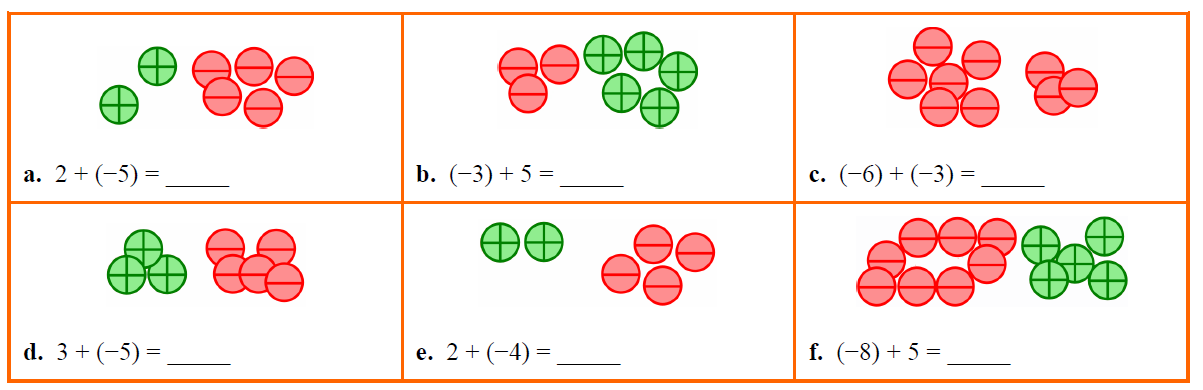 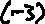 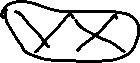 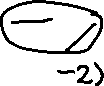 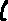 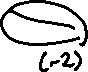 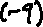 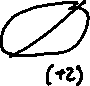 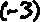 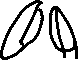 Écris l’addition et la réponse qui est représenter dans chaque situation.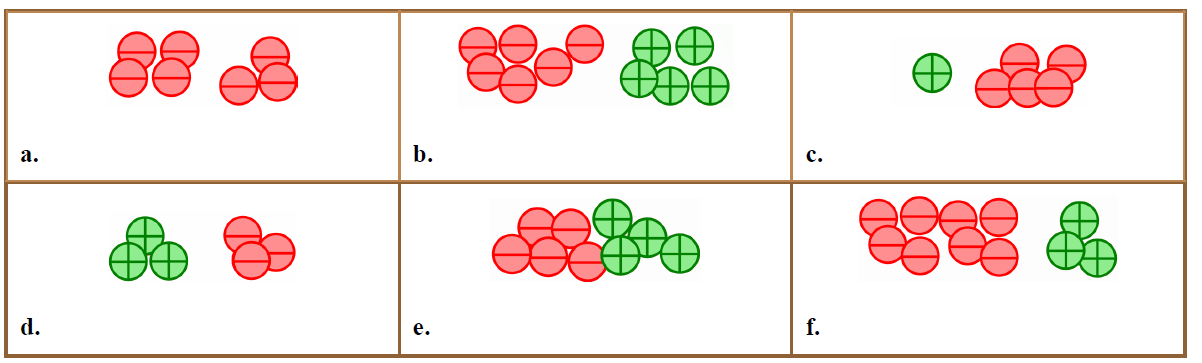 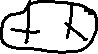 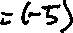 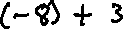 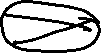 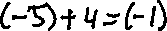 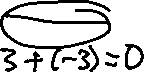 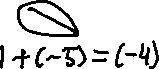 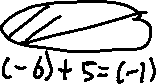 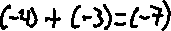 Ajouter les nombres entiersNom:____________________					Date:________________Ajoute les jetons. N’boulis pas que les paires nulles s’anulent. Écris l’addition et la réponse qui est représenter dans chaque situation.Pense aux jetons puis ajoute les nombres ensembles.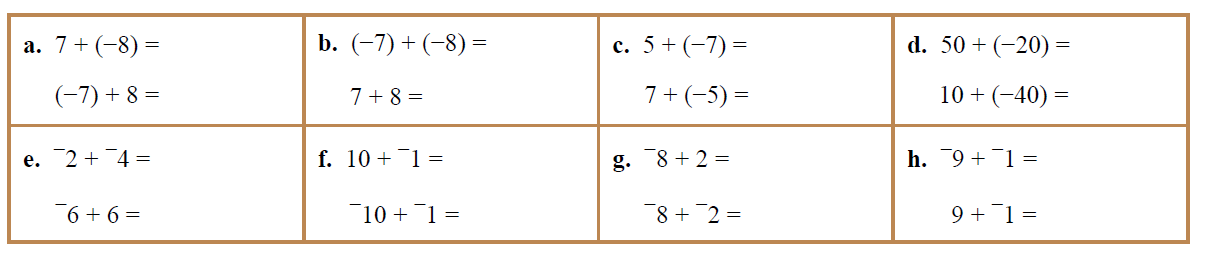 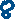 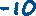 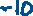 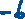 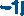 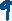 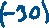 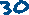 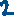 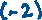 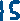 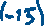 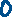 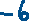 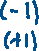 Trouve le nombre qui manque de chaque équation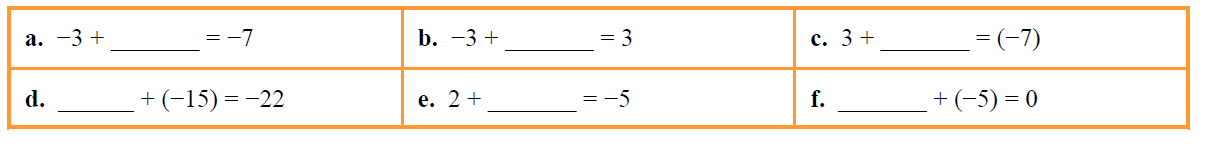 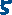 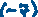 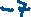 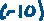 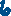 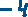 Remplis chaque carré magique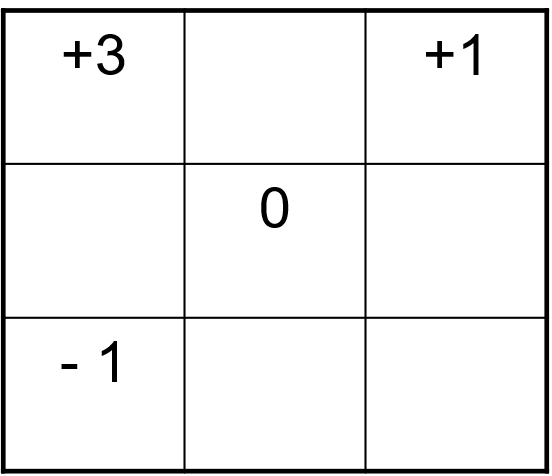 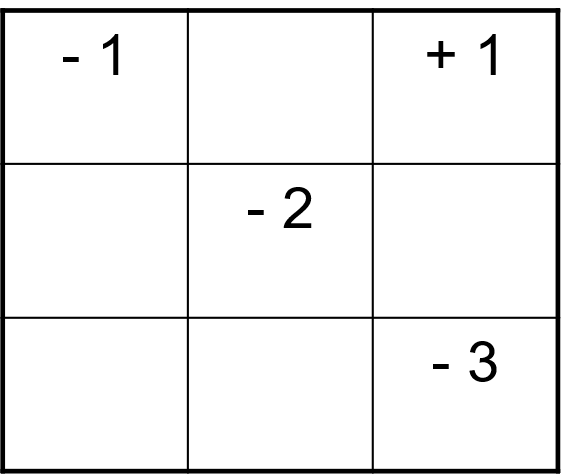 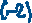 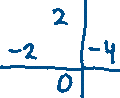 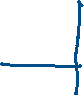 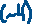 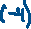 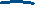 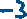 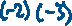 Pense aux jetons puis ajoute les nombres ensembles.Trouve le nombre qui manque de chaque équationRemplis chaque carré magique